                                                                                                                   Approved by the order of the Chairman of “Azerbaijan Caspian Shipping" Closed Joint Stock Company dated 1st of December 2016	No. 216.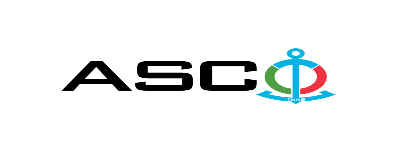 AZERBAIJAN CASPIAN SHIPPING CLOSED JOINT STOCK COMPANY IS ANNOUNCING OPEN BIDDING FOR THE PROCUREMENT OF SPARE PARTS REQUIRED FOR THE VESSEL "GEN. A. SHKHKLINSKIY" OWNED BY AZERBAIJAN CASPIAN SHIPPING CJSCB I D D I N G No. AM220/2022(On the participant`s letter head)APPLICATION FOR PARTICIPATION IN THE OPEN BIDDING___________ city     “__”_______20____________№           							                                                                                          To the attention of the Chairman of ASCO Procurement CommitteeMr Jabrail Mahmudlu We, hereby confirm the intention of [ to state full name of the participant ] to participate  in the open bidding No.  [ bidding No. shall be inserted by participant ] announced by ASCO in respect of procurement of "__________________" .Moreover, we confirm that no winding - up or bankruptcy proceeding is being performed or there is no circumstance of cessation of activities or any other circumstance that may impede participation of [ to state full name of the participant ]  in the stated bidding. In addition, we warrant that [ to state full name of the participant ] is not an affiliate of ASCO.Below-mentioned contact details are available to respond to any question that may emerge in relation to the documents submitted and other issues: Contact person in charge:  Position of the contact person: Telephone No.: E-mail:  Attachment: Original of the bank evidence as  a proof of payment of participation fee  – __ page(s).________________________________                                   _______________________(initials of the authorized person)                                                                                                        (signature of the authorized person)_________________________________                                                   (position of the authorized person)                                                STAMP HERELIST OF THE GOODS:Information on the manufacturer of the proposed spare parts, technical specifications, drawings and certificates thereof shall be provided.Spare parts shall be new.  Incomplete offers will not be accepted.Certificates of the international marine classification society shall be supplied for the spare parts when required.Terms of delivery proposed by local enterprises are accepted only under DDP terms, and the procurement contract will be concluded only in Azerbaijani manat, other conditions will not be accepted.Terms of delivery proposed by foreign enterprises shall be accepted under CIP (DAP) terms (Incoterms 2010).Bidders must have experience in the supply of spare parts for marine engines and must submit contracts reflecting this experience, proposals from participants without such experience will be excluded from the tender.Due diligence shall be performed in accordance with the Procurement Guidelines of ASCO prior to the conclusion of the purchase agreement with the winner of the bidding.       The company shall enter through this link http: //asco.az/sirket/satinalmalar/podratcilarin-elektron-muraciet-formasi// to complete the special form or submit the following documents:Articles of Association of the company (all amendments and changes including)An extract from state registry of commercial legal entities  (such extract to be issued not later than last 1 month)Information on the founder in case if the founder of the company is a legal entityCertificate of Tax Payer`s Identification Number Audited accounting balance sheet or tax declaration  (depending on the taxation system) / reference issued by taxation bodies on non-existence of debts for tax Identification card of the legal representative Licenses necessary for provision of the relevant services / works  (if any)No agreement of purchase shall be concluded with the company which did not present the above-mentioned documents or failed to be assessed positively as a result of the due diligence performed and shall be excluded from the bidding! Submission documentation required for participation in the bidding:Application for participation in the bidding (template has been attached hereto);Bank evidence as a proof of participation fee;Bidding offer: Bank document confirming financial condition of the consignor within the last year (or within the period of operation if less than one year);Statement issued by the relevant tax authorities on the absence of expired commitments associated with taxes and other compulsory payments and failure of obligations set forth in the Tax Code of the Republic of Azerbaijan for the last one year (excluding the period of suspension).At the initial stage, application for participation in the bidding ( signed and stamped ) and bank evidence proving payment of participation fee (excluding bidding offer) shall be submitted in English, Russian or in Azerbaijani to the official address of Azerbaijan Caspian Shipping CJSC (hereinafter referred to as "ASCO" or "Procuring Organization") through email address of contact person in charge by 17.00 (Baku time) on December 28, 2022. Whereas, other necessary documents shall be submitted as enclosed in the bidding offer envelope.    Description (list) of goods, works or services has been attached hereto. The participation fee and Collection of General Terms and Conditions:Any participant (bidder), who desires to participate in the bidding, shall pay for participation fee stated below (the payment order shall necessarily state the name of the organization holding open bidding and the subject of the bidding) and shall submit the evidence as a proof of payment to ASCO not later than the date stipulated in section one. All participants (bidders), who have fulfilled these requirements, may obtain General Terms and Conditions relating to the procurement subject from the contact person in charge by the date envisaged in section IV of this announcement at any time from 09.00 till 18.00 in any business day of a week. Participation fee amount (VAT exclusive): AZN 100 (one hundred)  The participation fee may be paid in AZN or  equivalent amount thereof in USD or EURO.   Account No. :Except for circumstances where the bidding is cancelled by ASCO, participation fee shall in no case be refunded! Security for a bidding offer: The bank guarantee is required in the amount of at least 1 (one) % of the bidding offer price (VAT exclusive). A bank guarantee sample shall be specified in the General Terms and Conditions. Bank guarantees shall be submitted as enclosed in the bidding offer envelope along with the bidding offer.  Otherwise, the Purchasing Organization shall reserve the right to reject such offer. The financial institution that issued the guarantee should be acknowledged in the Republic of Azerbaijan and / or international financial transactions. The purchasing organization shall reserve the right not to accept and reject any unreliable bank guarantee.Persons wishing to participate in the bidding and intending  to submit another type of warranty (letter of credit, securities, transfer of funds to the special banking account set forth by the Procuring Organization in the bidding documents, deposit and other financial assets) shall request and obtain a consent from ASCO through the contact person reflected in the announcement on the acceptability of such type of warranty.   A contract performance bond is required in the amount of 3 (three)% of the purchase price (VAT exclusive).Final deadline date and time for submission of the bidding offer:All participants, which have submitted their application for participation in the bidding and bank evidence as a proof of payment of participation fee by the date and time stipulated in section one, and shall submit their bidding offer (one original and two copies) enclosed in sealed envelope to ASCO by 15.00 Baku time on January 10, 2023.All bidding offer envelopes submitted after the above-mentioned date and time shall be returned unopened. Address of the procuring company:The Azerbaijan Republic, Baku city, AZ1003 (postcode), 2 Neftchilar Avenue, Procurement Committee of ASCO. Contact person in charge:Anar AbdullayevProcurement Department Senior Specialist Landline No.: +994 12 4043700 (ext: 1016) Contact person on legal issues :Landline No.: +994 12 4043700 (ext: 1262) Email address: tender@asco.az Date and time assigned for the opening of bidding offer envelopes:Opening of the envelopes shall take place on January 10, 2023 at 16.00 Baku time in the address stated in section V of the announcement.  Persons wishing to participate in the opening of the envelopes shall submit a document confirming their permission to participate (the relevant power of attorney from the participating legal entity or natural person) and the ID card at least half an hour before the commencement of the bidding.Information  on the winner of the bidding :Information on the winner of the bidding will be posted in the "Announcements" section of the ASCO official website.#Name of goods, materials and equipmentCode QuantityMeasurement unitm/v G. Shikhlinskiy / 10056080Four stroke, six cylinder, single row 6R32 type engine equipped with turbocharger. Date of manufacture 1984, serial no. 2727 Ne - 1855 kWt, n - 750 rpm.1High Pressure Fuel Pump Seal Kit.16517818set2O-rubber seal 34.2 x 3 mm35700150pcs3O-rubber seal 39.2 x 3 mm35700750pcs4O-rubber seal 54.5 x 3 mm35701230pcs5Pipe3570026pcs6T-joint3570056pcs7Main Release Valve Set (Class certificate)3570171set8T-joint3551116pcs9"O" rubber seal 99,1 x 5,7 SMS158635510950pcs10"O" rubber seal 44,2 x 3 SMS158635511230pcs11Water pipe 35512018pcs12Water pipe 3551183pcs13Water pipe 3551213pcs14Engine manifold3551701pcs15Spraying nozzle16702040pcs16Frame bearing top (Class certificate)10009614pcs17Frame bearing bottom (Class certificate)10009714pcs18Rubber ring35700750pcs19Supporting semiring1001123pcs20Fly wheel supporting bearing1001133pcs21Cylinder liner (Class certificate)1001104pcs22O-ring 10011136pcs23O-ring 10010920pcs24Top crank pin bearing (Class certificate)11100412pcs25Bottom crank pin bearing (Class certificate)11100512pcs26Piston rod top bearing (Class certificate)11100212pcs27Piston set (Class certificate)1130254set28Piston Compression Rings11300212pcs29Piston Compression Rings11300312pcs30Piston Compression Rings11300512pcs31Oil scraper piston ring11300612pcs32Cylinder head assembled (Class certificate)1200601pcs33Air Release Valve assembled1230156pcs34Seal set12303518pcs35Protective safety valve1250106pcs36O-ring, 49,5 x 314500336pcs37O-ring, 89,5 x 314500836pcs38O-ring ,74,5 x 314501036pcs39O-ring15601240pcs40Plunger and barrel assembly16510212pcs41Copper ring16502020pcs42Rubber ring167003100pcs43Rubber ring16700850pcs44Fuel pipe16715012pcs45High pressure fuel pipe16703520pcs46O-ring16703220pcs47O-ring16703320pcs48Connecting pipe35700212pcs49Rubber ring35716350pcs50Discharge valve saddle 12000936pcs51Intake valve saddle12001236pcs52Rubber ring12100480pcs53Intake valve12100624pcs54Rubber ring set12303518pcs